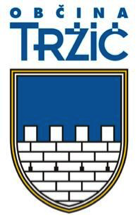 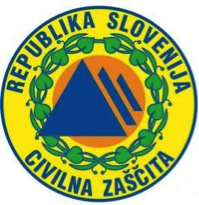 OBRAZEC ZA DOSTAVO POMOČIPREJEMNIK:SEZNAM BLAGA:OPOMBE:DOSTAVA:Ime in priimekNaslovPoštaŠT.ARTIKELKOLIČINA (kos, paket, liter …)1.2.3.4.5.6.7.8.9.10.Dostavil:Prevzel:Datum in uraDatum in uraPodpis:Podpis: